O24 การมีส่วนร่วมของผู้อำนวยการสำนักงานเขตเมื่อวันที่ 6 กุมภาพันธ์ 2566 นายโครงการ  เจียมจีรกุล ผู้อำนวยการเขตวังทองหลาง        ได้มีการประชุมคณะทำงานการประเมินคุณธรรมและความโปร่งใสในการดำเนินงานของหน่วยงานภาครัฐ (ITA) ประจำปีงบประมาณ พ.ศ. 2566 เพื่อติดตามความก้าวหน้าในการดำเนินงานตาม แบบการตรวจการเปิดเผยข้อมูลสาธารณะ (OIT) และติดตามการตอบแบบวัดการรับรู้ของผู้มีส่วนได้เสียภายใน (IIT) และแบบวัดการรับรู้ของผู้มีส่วนได้เสียภายนอก (EIT) ให้ครบตามที่หลักเกณฑ์กำหนด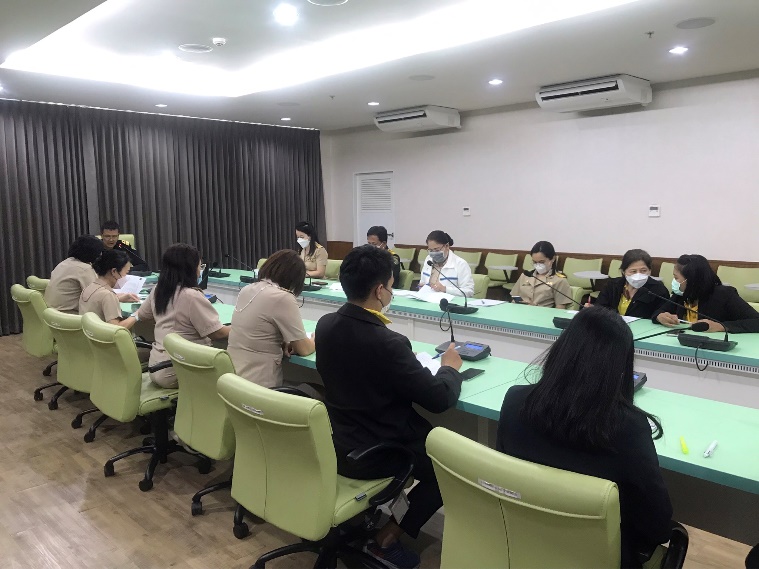 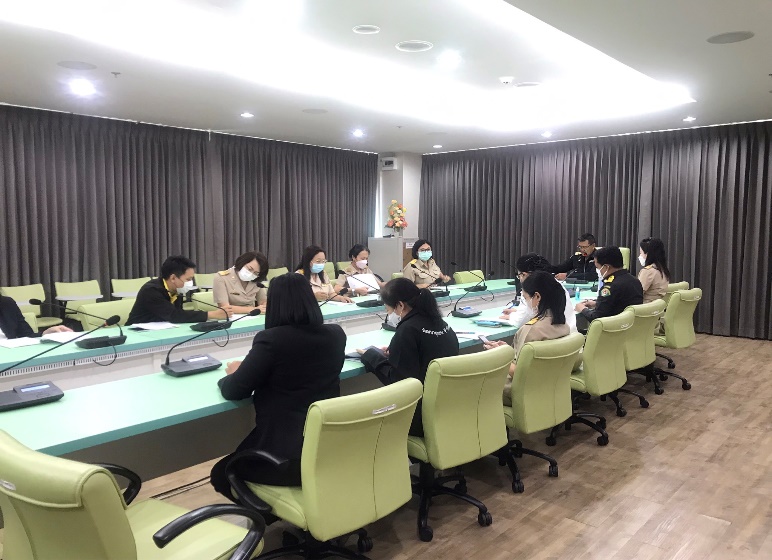 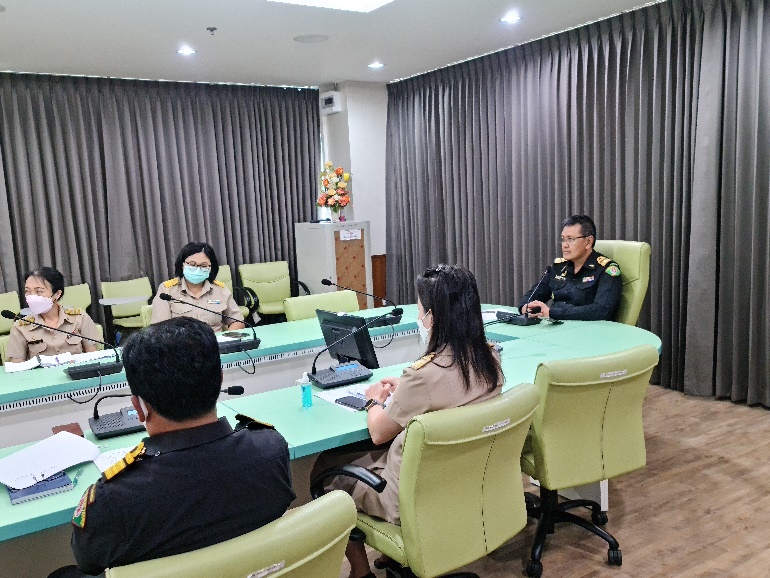 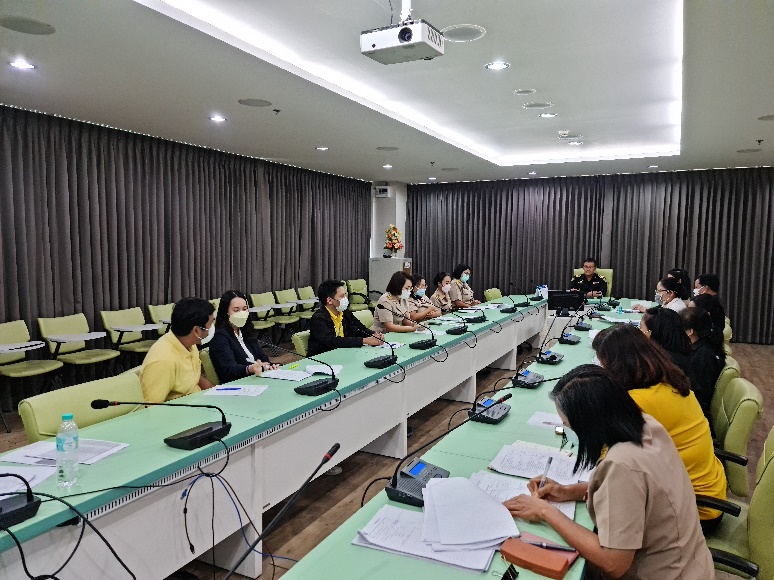 